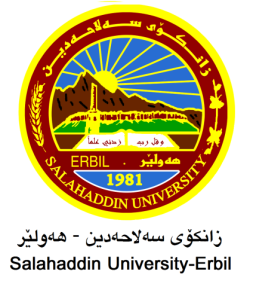 زانكۆی سەڵاحەدین-هه‌ولێربه‌ڕێوه‌به‌رایه‌تی دڵنیایی جۆریی و پەرەپێدانی پرۆگرامەكانفۆرمی هەژماركردنی خاڵەكانی دڵنیایی جۆریی               سەبارەت بە هەژماركردنی خاڵەكانی دڵنیایی جۆریی مامۆستا بۆ ساڵی ئەكادیمی 2023-2022 بەمشێوەیەی خوارەوەیە:ناوی مامۆستا : سارە احمد حسن چاوشینناوی مامۆستا : سارە احمد حسن چاوشیننازناوی زانستی: مامۆستانازناوی زانستی: مامۆستابەش: ئابووريبەش: ئابووريئاماده‌ بوون له‌ (سمینار/ وێبینار)لە هەرشوێنێك(بەشێوەی ئاسایی یان ئۆنلاین) (ئاماده‌ بوون له ‌)وێركشۆپ/سمپۆزیۆم(لە هەرشوێنێك(بەشێوەی ئۆنلاین)) (ئاماده‌ بوون له ‌) كۆنفرانسی زانستی(لە هەرشوێنێك(بەشێوەی ئۆنلاین)) به‌شداریكردن له ‌ خولی ڕاهێنان لە هەرشوێنێك(بەشێوەی ئۆنلاین) ‌ بەمەرجێ لە 30زیاتر نەبێت ١٨پێشكه‌شكردنی سمینار/وێبینار لە هەرشوێنێك(بەشێوەی ئاسایی یان ئۆنلاین) ٦پێشكه‌شكردنی سیمینار له‌ وێركشۆپ/سمپۆزیۆم بەشێوەی ئاسایی له‌ (دەره‌وه‌ی ووڵات)    به‌شداریكردن به‌بێ توێژینه‌وه‌ له‌ كۆنفرانس/سیمپۆزیۆم/وێركشۆپ/خولی ڕاهێنان بەشێوەی ئاسایی (ناوخۆ) به‌شداریكردن به‌بێ توێژینه‌وه‌ له‌ كۆنفرانس/سیمپۆزیۆم/وێركشۆپ/خولی ڕاهێنان بەشێوەی ئاسایی (دەرەوە) وانه‌بێژی له‌ خولی ڕاهێنان لە (ناوخۆو دەرەوەی وڵات)  Jwan Saeed Hussein                                             Dr. Jwan Saeed Hussein بەرپرسی دڵنیایی جۆريی بەش  